РОССИЙСКАЯ ФЕДЕРАЦИЯИркутская областьЧеремховский районСаянское муниципальное образованиеДумаРЕШЕНИЕОт 12.05.2016 № 9с. Саянское«Об утверждении схемы избирательногоокруга для проведения выборов депутатов Думы Саянского муниципального образования»Руководствуясь Федеральным законом от 06.10.2003 г. № 131-ФЗ «Об общих принципах организации местного самоуправления в Российской Федерации», пунктом 2 статьи 18 Федерального закона от 12.06.2002 г. № 67-ФЗ «Об основных гарантиях избирательных прав и права на участие в референдуме граждан Российской Федерации», пунктами 3, 4 статьи 19 Закона Иркутской области от 11.11.2011 г. № 116-ОЗ «О муниципальных выборах в Иркутской области», статьей 12 Устава Саянского муниципального образования, в целях подготовки и проведения муниципальных выборов депутатов Думы Саянского муниципального образования,  Дума Саянского муниципального образованияРЕШИЛА:1. 1. Утвердить:1.1.схему десятимандатного избирательного округа, образованного на территории Саянского муниципального образования для проведения выборов депутатов Думы Саянского муниципального образования (приложение № 1);1.2.графическое изображение схемы указанной в пункте 1.1. настоящего решения (приложение № 2).2. Главному специалисту администрации Саянского муниципального образования Г.А. Ивановской опубликовать настоящее решение в издании «Саянский вестник», не позднее чем через пять дней после ее утверждения.3. Ответственность за исполнение настоящего решения возложить на Главу Саянского муниципального образования А.В. Копылова.Глава Саянскогомуниципального образования		      			     А.В. КопыловСхема  избирательного округа для проведения выборов депутатов Думы                                                                    Саянского муниципального образования  Десятимандатный избирательный округ   Всего избирателей – 891Границы избирательного округаСаянское муниципальное образование: с. Саянское, д. Красный Брод, уч. Индон, д. Жалгай, д. Хандагай.Графическое изображение схемы избирательного округа для проведения выборов депутатов Думы Саянского муниципального образования 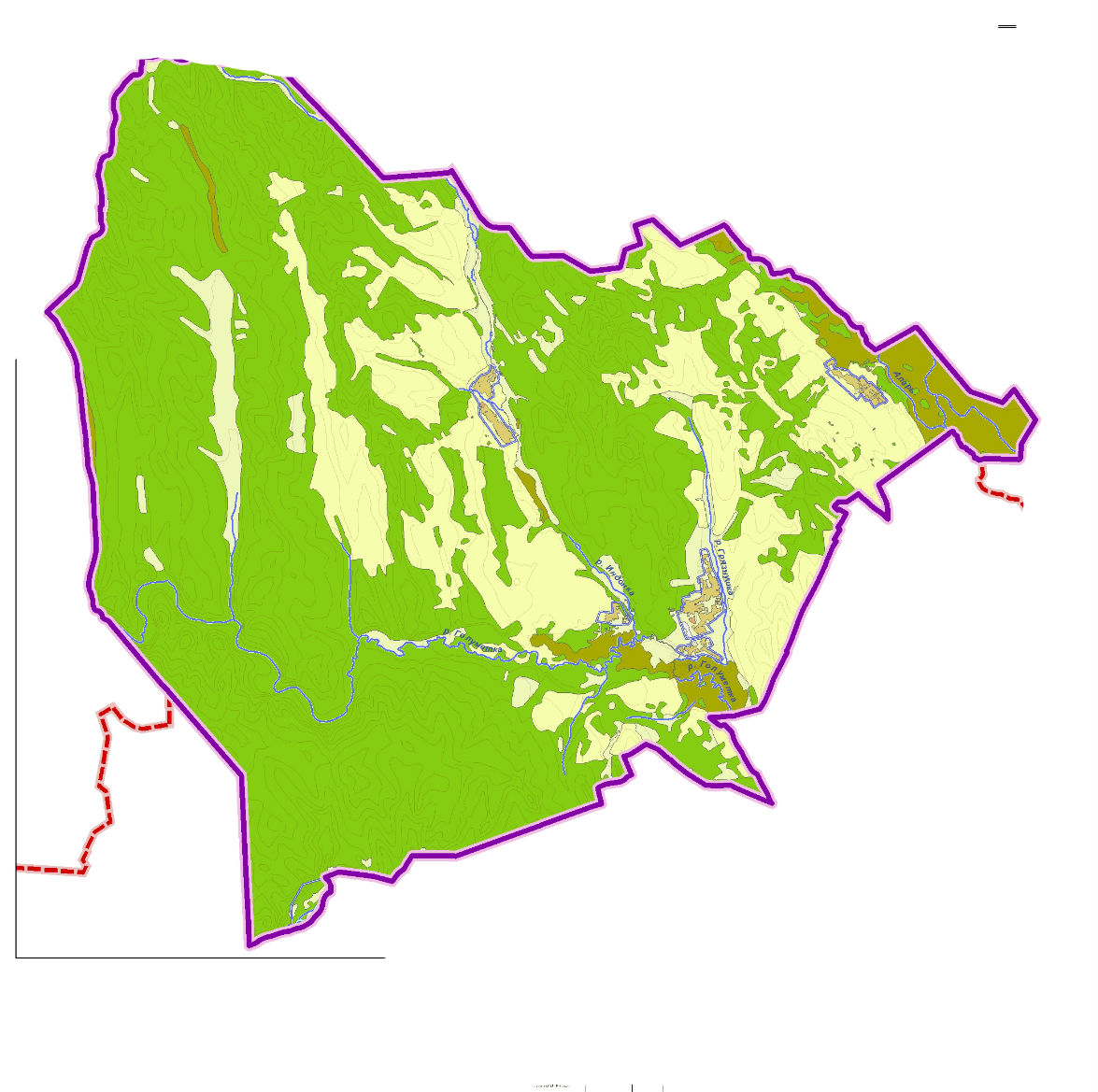 Приложение № 1к решению Думы Саянского муниципального образованияот 12.05.2016 2016 № 9Приложение № 2к решению Думы Саянского муниципального образованияот 12.05.2016 № 9